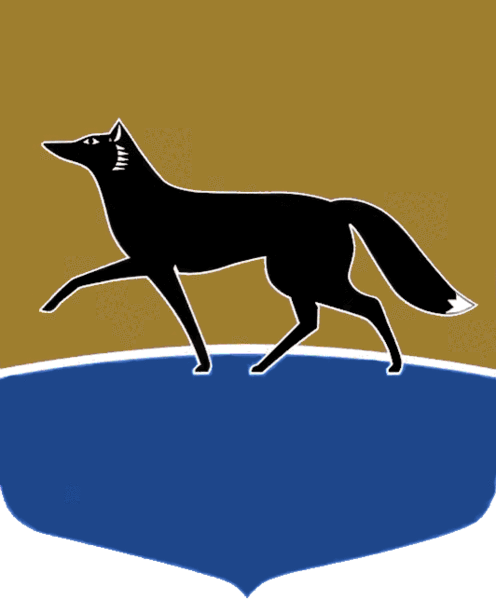 «26» февраля 2020 г. 									   № 8О подготовке шестнадцатого внеочередного заседания 
Думы городаНа основании письменного требования Главы города о созыве внеочередного заседания Думы города от 25.02.2020 № 01-02-1722/0, 
в соответствии со статьёй 24 Регламента Думы города, утверждённого решением Думы города от 27.04.2006 № 10-IV ДГ:1. Провести шестнадцатое внеочередное заседание Думы города 
VI созыва 3 марта 2020 года в 14-45 по адресу: ул. Восход, 4 (зал заседаний Думы города).2. Включить в повестку дня шестнадцатого внеочередного заседания Думы города вопрос: «О согласовании внесения изменений в концессионное соглашение 
от 14.02.2019 № 17-10-31/9 о финансировании, проектировании, строительстве и эксплуатации объекта образования «Средняя общеобразовательная школа 
№ 9 в микрорайоне 39 г. Сургута. Блок 2» в муниципальном образовании городской округ город Сургут Ханты-Мансийского автономного округа – Югры». 3. Провести 3 марта 2020 года в 14-30 депутатские слушания 
по вопросу, указанному в части 2 настоящего постановления, по адресу: 
ул. Восход, 4 (зал заседаний Думы города).4. Аппарату Думы города обеспечить:1) организацию и проведение внеочередного заседания Думы города;2) опубликование настоящего постановления в средствах массовой информации.5. Контроль за выполнением настоящего постановления оставляю 
за собой.Председатель Думы города					           Н.А. Красноярова